ZAŁĄCZNIKI EDYTOWALNE DO SPECYFIKACJI WARUNKÓW ZAMÓWIENIA- dalej zwana „SWZ”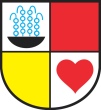 Postępowanie o udzielenie zamówienia publicznego jest prowadzone zgodnie z przepisami ustawy z dnia 11 września 2019 r. - Prawo zamówień publicznych 
(t.j. Dz.U. z 2022 r. poz. 1710 ze zm.) - dalej zwanej „Pzp”Rodzaj postępowania – robota budowalnaNazwa nadana zamówieniu:„Poprawa bezpieczeństwa drogowego w gminie Kudowa-Zdrój poprzez rozbudowę oświetlenia ulicznego na ulicach Brzozowie i Pstrążna.”Oznaczenie sprawy: IROŚ.271-6-2023Kudowa-Zdrój, dnia 18.08.2023 r.Załączniki do SWZ stanowią jej treść.Załącznik nr 1 do SWZ -	Opis przedmiotu zamówienia (OPZ) dla Zad. Nr 1 i nr 2Załącznik nr 2 do SWZ -	STWIORB dla Zad. Nr 1 i nr 2Załącznik nr 3 do SWZ -	IPU (Wzór umowy) Załącznik nr 4 do SWZ 	Wzór formularza oferty Zał. nr 5 do SWZ -	 instrukcje korzystania z platformazakupowa.pl dotyczące w szczególności logowania, składania wniosków o wyjaśnienie treści SWZ, składania ofert oraz innych czynności podejmowanych w niniejszym postępowaniu przy użyciu platformazakupowa.plZał. nr 6 do SWZ - 	Wzór Oświadczenia wykonawcy o braku podstaw wykluczenia Załącznik nr 7 do SWZ - Wzór Oświadczenia wykonawcy lub wykonawcy wspólnie ubiegający się o udzielenie zamówienia w zakresie braku podstaw wykluczenia z udziału w postępowaniu o udzielenie zamówienia publicznego w zakresie art. 7 ust. 1 pkt 1-3 ustawy z dnia 13 kwietnia 2022 r. o szczególnych rozwiązaniach w zakresie przeciwdziałania wspieraniu agresji na Ukrainę oraz służących ochronie bezpieczeństwa narodowego.Wykaz oferowanych rozwiązań równoważnych wraz z opisem	 o którym mowa w Rozdziale VI SWZ – jeżeli dotyczyInformacja dla Wykonawców o czasie składania załączników! Załączniki nr: 4, 6 oraz jeżeli dotyczy   Wykaz oferowanych rozwiązań równoważnych wraz z opisem– składane są wraz z ofertąZałącznik nr: 7 - składany przed podpisaniem umowy.Załącznik nr 4do Specyfikacji Warunków Zamówienia w postępowaniu Nr IROŚ.271-6-2023 WYKONAWCA LUB WYKONAWCY WSPÓLNIE UBIEGAJĄCY SIĘ O UDZIELENIE ZAMÓWIENIA…………………………………………………………………………………………………………………………………………………………………………………………………………………………………………(nazwa albo imię i nazwisko, siedziba albo miejsce zamieszkania, jeżeli jest miejscem wykonywania działalności wykonawcy lub nazwy albo imiona i nazwiska, siedziby albo miejsca zamieszkania, jeżeli są miejscami wykonywania działalności wykonawców) oraz w zależności od podmiotu: KRS/CEiDG - NIP/PESEL, REGONreprezentowany/reprezentowani przez:……………………………………………………………………………………………………………………Adres poczty elektronicznej (e-mail): ……………………………………………………………..………….FORMULARZ OFERTY Działając w imieniu i na rzecz wykonawcy/wykonawców wspólnie ubiegających się o udzielenie zamówienia, w postępowaniu o udzielenie zamówienia publicznego na zadanie pn. „Poprawa bezpieczeństwa drogowego w gminie Kudowa-Zdrój poprzez rozbudowę oświetlenia ulicznego na ulicach Brzozowie i Pstrążna”. Oznaczenie sprawy: IROŚ.271-6-2023, prowadzonym przez Gminę Kudowa-Zdrój, oświadczam/oświadczamy, że: Za wykonanie całości zamówienia oferuję/oferujemy łączną cenę ryczałtową w złotych brutto w wysokości: ...................................................................zł w tym obowiązujący podatek VAT(słownie:.....................................................................................................................)w tym:za wykonanie zadania nr 1 - „Budowa oświetlenia ulicznego przy ul. Brzozowie w Kudowie – Zdroju  etap VII”Cena ryczałtowa w zł brutto: .............................................................złza wykonanie zadania nr 2 - –„Budowa oświetlenia ulicznego przy ul. Pstrążnej w Kudowie-Zdroju”Cena ryczałtowa w zł brutto: .............................................................złUwaga! Łączna cena ryczałtowa brutto za wykonanie całości zamówienia musi być równa sumie cen brutto za poszczególne zadania!Ceny należy podać z dokładnością do dwóch miejsc po przecinku.W celu dokonania oceny oferty oferuję Okres gwarancji, o którym mowa w rozdziale XXX pkt 5. SWZ, wynoszący:………………… miesięcy.  W przypadku podania przez Wykonawcę krótszego niż 36 miesięcy lub nie podanie (wpisanie) gwarancji, oferta Wykonawcy zostanie odrzucona na podstawie art. 226 ust. 1 pkt 5 ustawy Prawo zamówień publicznych, jako niezgodną z SWZ. Jeżeli Wykonawca zaoferuje okres gwarancji dłuższy niż 60 miesięcy do oceny ofert zostanie przyjęty okres 60 miesięcy natomiast do umowy zostanie wpisany okres gwarancji podany w formularzu ofertyOświadczam, że przedmiot zamówienia publicznego wykonawca wykona w terminie i zgodnie z warunkami określonymi w SWZ.Nazwa Banku …………………………………………………………………………………… i numeru rachunku bankowego ……………………………………………………………………….. do zapłaty należnego Wykonawcy wynagrodzenia; oraz zwrotu wadium wniesionego w formie pieniężnej. Oświadczam, że wykonawca zna treść SWZ i jest związany niniejszą ofertą do dnia 2.10.2023r., przy czym pierwszym dniem terminu związania ofertą jest dzień, w którym upływa termin składania ofert.Oświadczam, że w razie wybrania oferty wykonawcy, jako najkorzystniejszej oferty, wykonawca zobowiązuje się do podpisania umowy na warunkach zawartych we wzorze umowy stanowiącym integralną część treści SWZ oraz w miejscu i terminie określonym przez zamawiającego.Wskazanie przez wykonawcę części zamówienia, których wykonanie zamierza powierzyć podwykonawcom i podanie nazw ewentualnych podwykonawców, jeżeli są już znani:Na podstawie art. 225 Pzp oświadczam, że wybór oferty:(właściwy wybór należy zaznaczyć wpisując w pole prostokąta znak X)□ nie będzie prowadzić do powstania u zamawiającego obowiązku podatkowego;□ będzie prowadzić do powstania u zamawiającego obowiązku podatkowego: wskazuję wartość roboty budowlanej objętej obowiązkiem podatkowym zamawiającego, bez kwoty podatku od towarów i usług VAT: …………………………...;wskazuję stawkę podatku od towarów i usług, która zgodnie z wiedzą wykonawcy, będzie miała zastosowanie: …………………………..……………………………………Uwaga! Jeżeli została złożona oferta, której wybór prowadziłby do powstania u zamawiającego obowiązku podatkowego zgodnie z ustawą z dnia 11 marca 2004 r. o podatku od towarów i usług (Dz.U. z 2018 r. poz. 2174, z późn. zm.), dla celów zastosowania kryterium ceny lub kosztu zamawiający dolicza do przedstawionej w tej ofercie ceny kwotę podatku od towarów i usług, którą miałby obowiązek rozliczyć.W ofercie wykonawca ma obowiązek:poinformowania zamawiającego, że wybór jego oferty będzie prowadził do powstania u zamawiającego obowiązku podatkowego;wskazania nazwy (rodzaju) towaru lub usługi, których dostawa lub świadczenie będą prowadziły do powstania obowiązku podatkowego;wskazania wartości towaru lub usługi objętego obowiązkiem podatkowym zamawiającego, bez kwoty podatku;wskazania stawki podatku od towarów i usług, która zgodnie z wiedzą wykonawcy, będzie miała zastosowanie.OŚWIADCZAMY, iż jesteśmy przedsiębiorstwem (zaznaczyć właściwe):□ mikroprzedsiębiorstwem□ małym□ średnim □ innym Mikroprzedsiębiorstwo: przedsiębiorstwo, które zatrudnia mniej niż 10 osób i którego roczny obrót lub roczna suma bilansowa nie przekracza 2 milionów EUR. Małe przedsiębiorstwo: przedsiębiorstwo, które zatrudnia mniej niż 50 osób i którego roczny obrót lub roczna suma bilansowa nie przekracza 10 milionów EUR. Średnie przedsiębiorstwa: przedsiębiorstwa, które nie są mikroprzedsiębiorstwami ani małymi przedsiębiorstwami i które zatrudniają mniej niż 250 osób i których roczny obrót nie przekracza 50 milionów EUR lub roczna suma bilansowa nie przekracza 43 milionów EUR. („Definicję mikro, małego i średniego przedsiębiorstwa należy rozumieć zgodnie z Załącznikiem I do Rozporządzenia Komisji (UE) NR 651/2014 z dnia 17 czerwca 2014 r. uznającym niektóre rodzaje pomocy za zgodne z rynkiem wewnętrznym w zastosowaniu art. 107 i 108 Traktatu)Zgodnie z art. 18 ust. 3 Pzp wykonawca zastrzega, że następujące informacje stanowią tajemnicę przedsiębiorstwa w rozumieniu przepisów z dnia 16 kwietnia 1993 r. o zwalczaniu nieuczciwej konkurencji (Dz. U. z 2019 r. poz. 1010 i 1649):……………………………………………………………………………………………………………………………………………………………………………………………………………………Wykonawca nie może zastrzec informacji, o których mowa w art. 222 ust. 5 Pzp.W przypadku gdy dokumenty elektroniczne w postępowaniu, przekazywane przy użyciu środków komunikacji elektronicznej, zawierają informacje stanowiące tajemnicę przedsiębiorstwa w rozumieniu przepisów ustawy z dnia 16 kwietnia 1993 r. o zwalczaniu nieuczciwej konkurencji, wykonawca, w celu utrzymania w poufności tych informacji, przekazuje je w wydzielonym i odpowiednio oznaczonym pliku.OŚWIADCZAMY, że wypełniłem obowiązki informacyjne przewidziane w art. 13 lub art. 14 RODO wobec osób fizycznych, od których dane osobowe bezpośrednio lub pośrednio pozyskałem w celu ubiegania się o udzielenie zamówienia publicznego w niniejszym postępowaniu** UWAGA - w/w Oświadczenie należy wykreślić w przypadku gdy Wykonawca nie przekazuje danych osobowych innych niż bezpośrednio jego dotyczących lub zachodzi wyłączenie stosowania obowiązku informacyjnego, stosownie do art. 13 ust. 4 lub art. 14 ust. 5 RODO treści oświadczenia wykonawca nie składa	RODO - Rozporządzenie Parlamentu Europejskiego i Rady (UE) 2016/679 z dnia 27 kwietnia 2016 r. w sprawie ochrony osób fizycznych w związku z przetwarzaniem danych osobowych i w sprawie swobodnego przepływu takich danych oraz uchylenia dyrektywy 95/46/WE (ogólne rozporządzenie o ochronie danych) (Dz. Urz. UE L 119 z 04.05.2016, str. 1). Uwaga! W tym postępowaniu wymagane jest podpisanie plików kwalifikowanym podpisem elektronicznym, podpisem zaufanym lub elektronicznym podpisem osobistym w zależności od rodzaju procedury.Załącznik nr 5do Specyfikacji Warunków Zamówienia w postępowaniu Nr IROŚ.271-6-2023 Zamawiający informuje, że instrukcje korzystania z platformazakupowa.pl dotyczące w szczególności logowania, składania wniosków o wyjaśnienie treści SWZ, składania ofert oraz innych czynności podejmowanych w niniejszym postępowaniu przy użyciu platformazakupowa.pl znajdują się w zakładce „Instrukcje dla Wykonawców" na stronie internetowej pod adresem: https://platformazakupowa.pl/strona/45-instrukcjeZałącznik nr 6do Specyfikacji Warunków Zamówienia w postępowaniu Nr IROŚ.271-6-2023 WYKONAWCA / WYKONAWCA WSPÓLNIE UBIEGAJĄCY SIĘ O UDZIELENIE ZAMÓWIENIA……………………………………………………………………………………………………………………(nazwa albo imię i nazwisko, siedziba albo miejsce zamieszkania, jeżeli jest miejscem wykonywania działalności wykonawcy lub nazwy albo imiona i nazwiska, siedziby albo miejsca zamieszkania, jeżeli są miejscami wykonywania działalności wykonawców)reprezentowany przez:……………………………………………………………………………………………………………………OŚWIADCZENIE O BRAKU PODSTAW WYKLUCZENIA Z POSTĘPOWANIA SKŁADANE NA PODSTAWIE ART. 125 UST. 1 USTAWY Z DNIA 11 WRZEŚNIA 2019 R. - PRAWO ZAMÓWIEŃ PUBLICZNYCH
UWZGLĘDNIAJĄCE PRZESŁANKI WYKLUCZENIA Z ART. 7 UST. 1 USTAWY o szczególnych rozwiązaniach w zakresie przeciwdziałania wspieraniu agresji na Ukrainę oraz służących ochronie bezpieczeństwa narodowegoNa potrzeby postępowania o udzielenie zamówienia publicznego pn. „Poprawa bezpieczeństwa drogowego w gminie Kudowa-Zdrój poprzez rozbudowę oświetlenia ulicznego na ulicach Brzozowie i Pstrążna  ”, Oznaczenie sprawy: IROŚ.271-6-2023, prowadzonym przez Gminę Kudowa-Zdrój, oświadczam, co następuje:OŚWIADCZENIA DOTYCZĄCE PODSTAW WYKLUCZENIA:Oświadczam, że nie podlegam wykluczeniu z postępowania na podstawie art. 108 ust. 1 ustawy Pzp.Oświadczam, że nie podlegam wykluczeniu z postępowania na podstawie art. 109 ust. 1  pkt   7, 8 i 10 ustawy Pzp.Oświadczam, że zachodzą w stosunku do mnie podstawy wykluczenia z postępowania na podstawie art. …………. ustawy Pzp (podać mającą zastosowanie podstawę wykluczenia spośród wymienionych w art. 108 ust. 1 pkt 1, 2 i 5 lub art. 109 ust. 1  pkt 7, 8 i 10 ustawy Pzp). Jednocześnie oświadczam, że w związku z ww. okolicznością, na podstawie art. 110 ust. 2 ustawy Pzp podjąłem następujące środki naprawcze i zapobiegawcze: ………………………..…………………………………………………………………..………… …………………………………………………………………………………………….…………………………………………………………………………………………………………..………Oświadczam, że nie zachodzą w stosunku do mnie przesłanki wykluczenia z postępowania na podstawie art. 7 ust. 1 ustawy z dnia 13 kwietnia 2022 r. o szczególnych rozwiązaniach w zakresie przeciwdziałania wspieraniu agresji na Ukrainę oraz służących ochronie bezpieczeństwa narodowego (Dz.U. poz. 835) OŚWIADCZENIE DOTYCZĄCE PODANYCH INFORMACJI:Oświadczam, że wszystkie informacje podane w powyższych oświadczeniach są aktualne 
i zgodne z prawdą oraz zostały przedstawione z pełną świadomością konsekwencji wprowadzenia zamawiającego w błąd przy przedstawianiu informacji.Załącznik nr 7do Specyfikacji Warunków Zamówienia w postępowaniu Nr IROŚ.271-6-2023 WYKONAWCA LUB WYKONAWCY WSPÓLNIE UBIEGAJĄCY SIĘ O UDZIELENIE ZAMÓWIENIA………………………………………………………………………………………………………………………(nazwa albo imię i nazwisko, siedziba albo miejsce zamieszkania, jeżeli jest miejscem wykonywania działalności wykonawcy lub nazwy albo imiona i nazwiska, siedziby albo miejsca zamieszkania, jeżeli są miejscami wykonywania działalności wykonawców)reprezentowany przez:………………………………………………………………………………………………………………………OŚWIADCZENIEwykonawcy lub wykonawcy wspólnie ubiegający się o udzielenie zamówieniaw zakresie braku podstaw wykluczenia z udziału w postępowaniu o udzielenie zamówienia publicznego w zakresie art. 7 ust. 1 pkt 1-3 ustawy z dnia 13 kwietnia 2022 r. o szczególnych rozwiązaniach w zakresie przeciwdziałania wspieraniu agresji na Ukrainę oraz służących ochronie bezpieczeństwa narodowego (Dz.U. 2022 poz. 835).składane przy podpisywaniu umowy Uprawniony do reprezentowania wykonawcy w postępowaniu o udzielenie zamówienia publicznego na zadanie pn. „ Poprawa bezpieczeństwa drogowego w gminie Kudowa-Zdrój poprzez rozbudowę oświetlenia ulicznego na ulicach Brzozowie i Pstrążna”. Oznaczenie sprawy: IROŚ.271-6-2023, prowadzonym przez Gminę Kudowa-Zdrój ul. Zdrojowa 24, 57-350 Kudowa Zdrój , oświadczam, żenie zachodzą w stosunku do mnie przesłanki wykluczenia z postępowania na podstawie art. 7 ust. 1 ustawy z dnia 13 kwietnia 2022 r. o szczególnych rozwiązaniach w zakresie przeciwdziałania wspieraniu agresji na Ukrainę oraz służących ochronie bezpieczeństwa narodowego (Dz.U. poz. 835).OŚWIADCZENIE DOTYCZĄCE PODANYCH INFORMACJI:Oświadczam, że wszystkie informacje podane w powyższych oświadczeniach są aktualne 
i zgodne z prawdą oraz zostały przedstawione z pełną świadomością konsekwencji wprowadzenia zamawiającego w błąd przy przedstawianiu informacji.Lp.Wskazanie części zamówienia, których wykonanie wykonawca zamierza powierzyć podwykonawcom (szacunkowa wartość robót przewidzianych do wykonania przez podwykonawców lub zakres procentowy)Nazwy ewentualnych podwykonawców, jeżeli są już znani